Die Tafeln - Fragebogen - LösungenDie Rother Tafel hat auch eine Ausgabestelle in Hilpoltstein.Suche sie im Stadtplan.Wann hat sie geöffnet?Jeweils mittwochs um 14:00 - 15:00 Uhr.Welche Lebensmittel kann man bei der Hilpoltsteiner Tafel bekommen?Übrig gebliebene, noch essbare und gesundheitlich einwandfreie Lebensmittel.Zum Beispiel:- das Brot von gestern
- der Salat von gestern, der einfach nicht mehr so knackig aussieht
- die Bananen, die reif sind
- Konservendosen ohne Etikett
- leicht beschädigte Pakete, deren Inhalt aber noch o. k. ist
- das Büfett, das plötzlich niemand mehr braucht.Was muss man dafür bezahlen?nichtsWer kann dort Lebensmittel bekommen?Zur Abholung von Lebensmittel bei der Rother Tafel sind folgende Personen aus dem Landkreis Roth unter der Vorlage entsprechender Nachweise willkommen:- Arbeitslosengeld I, Kurzarbeitergeld
- Bewilligung ALG II / Hartz IV, SGB II
- Grundsicherung, SGB XII
- geringe Rente
- geringes Einkommen
- Wohngeld- Kindergeldzuschuss
- vorübergehende unvorhergesehene Notsituation.Also: Menschen, die nicht genug Geld haben.Welche Geschäfte geben Lebensmittel an die Hilpoltsteiner Tafel?ALDI Süd   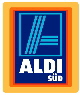 Backhaus Lederer, RednitzhembachBäckerei Brandmeyr, HilpoltsteinBurmann´s Hof und LADEN, Partyservice, Roth-Pfaffenhofen              Firma H. Henglein & Sohn GmbH, Abenberg/WassermungenauLIDL         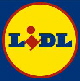 Feinkost Großhandlung Neger, BüchenbachEDEKA Center Fischer, RothFirma Kiessling, GeorgensgmündREWE, Roth, Georgensgmünd, Thalmässing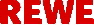 Firma Zott, MertingenUnterstreiche die Geschäfte, die du kennst! Siehe Nr. 6Wie viele Helfer/innen geben in Hilpoltstein die Lebensmittel aus?10 Helfer/innenWie viele Stunden werden gebraucht, um die Lebensmittel von den Geschäften zu holen?40-60 StundenWie viele Fahrzeuge hat die Roth/Hilpoltsteiner Tafel?Welche Fahrzeuge hat die Roth/Hilpoltsteiner Tafel?	Sie haben 3Fahrzeuge, davon sind 2 Kühlwagen.Die Tafel bekommt auch Geld-Spenden. Was wird davon gekauft oder bezahlt?Sie brauchen Geld  für

- Miete und Nebenkosten (z. Bsp.: Heizung)
- Fahrzeuge (Treibstoffkosten, Kfz.-Versicherung, Wartung),
- Verbrauchs- und Verpackungsmaterialien,
- Betriebshaftplichtversicherung, Beiträge Tafelverband
- Telefonkosten, Büro- u. Informationsmaterial, etc.Was wird mit den Lebensmitteln gemacht, die bei der Tafel übrig bleiben?Sie werden an andere karitative Einrichtungen weitergegeben, z.B. Frauenhaus Schwabach, Caritas Nürnberg.Wieviel Familien/Einzelpersonen unterstützt die Hilpoltsteiner Tafel?Zur Ausgabestelle Hilpoltstein kommen ca. 40 - 50 Familien / Einzelpersonen, 25 Prozent sind Kinder.Aus welchem Land kommt die Idee der Tafeln?Aus der USA.Vor wie vielen Jahren wurde die erste Tafel gegründet?Vor 30 Jahren in den USA, 1993 in Berlin die erste in Deutschland, 2001 wurde die Rother Tafel gegründet und 2008 die Ausgabestelle in Hilpoltstein eröffnet.Wie findest du die Tafel Idee?Was ist gut?Ist auch etwas schlecht daran?Das kann nur jeder für sich beantworten!Wie würdest du dich fühlen, wenn du immer Lebensmittel von der Tafel holen müssest?Das kann nur jeder für sich beantworten!